ZAHTJEV 
ZA POLAGANJE STRUČNOG ISPITA ZA OVLAŠTENOG AGRONOMA 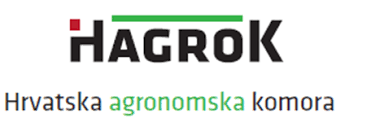 Uz zahtjev se prilažu dokazi u skladu s člankom 6. stavkom 2. Pravilnika o izdavanju, obnavljanju i oduzimanju ovlaštenja za agronome za obavljanje poslova privatne savjetodavne agronomske službe te o uvjetima, sadržaju i načinu polaganja stručnih ispita.Mjesto i datum: 									Potpis:MOLIMO POPUNJENI ZAHTJEV POSLATI na  Hrvatska agronomska komora, Svetošimunska 25, Zagreb (Stručna služba komore za Odbor za upis) poštom, faksom ili e-mailom, 1.OIB (osobni identifikacijski broj) 2.IME 3.PREZIME 4.IME OCA (roditelja) 5.PREZIME ROĐENjA  (ukoliko je različito od 3.) 6.DATUM ROĐENJA (dd.mm.yyyy.) 7.ZEMLJA  ROĐENJA (država) 8.ADRESA STANOVANJA ADRESA STANOVANJA 9.POŠTANSKI BROJ i MJESTO 10.ULICA i KUĆNI BROJ 11.TELEFON/MOBITEL 12.E-MAIL 13.ŽUPANIJA STANOVANJA PODACI O STEČENOJ KVALIFIKACIJI (završenom studiju) PODACI O STEČENOJ KVALIFIKACIJI (završenom studiju) PODACI O STEČENOJ KVALIFIKACIJI (završenom studiju) 14.Puni naziv zvanja (upisati završni studij) sveučilišni diplomski studiji; specijalistički diplomski stručni studiji; poslijediplomski specijalistički studiji; poslijediplomski znanstveni magistarski studiji; poslijediplomski sveučilišni (doktorski) studiji; obrana doktorske disertacije izvan studija i s njom izjednačeni akademski i stručni naziv izbiotehničkih znanosti, poljoprivredne struke ili kvalifikacija stečena u inozemstvu15.STEČENA KVALIFIKACIJA ZNANSTVENO POLJE – GRANA: (upisati oznaku iz stupca 3. Priloga 3.)16.Naziv ustanove na kom je završen studij 17.DATUM ZAVRŠETKA  studija ( ili godina ) 18.Poznavanje  STRANIH JEZIKA ( upisati jezik ) PODACI O ZAPOSLENJU I RADU U STRUCI PODACI O ZAPOSLENJU I RADU U STRUCI PODACI O ZAPOSLENJU I RADU U STRUCI 19.DATUM ZAPOSLENJA u struci 20.Godine staža u struci 21.SADAŠNJE stanje zaposlenja ( zaokruži ) ZAPOSLEN □     NEZAPOSLEN □ Tražim polaganje STRUČNOG ISPITA za stručne i savjetodavne poslove iz područja poljoprivredeTražim polaganje STRUČNOG ISPITA za stručne i savjetodavne poslove iz područja poljoprivredeTražim polaganje STRUČNOG ISPITA za stručne i savjetodavne poslove iz područja poljoprivrede22.Zatraženo područje ovlaštenja za stručne i savjetodavne poslove iz područja poljoprivrede(upisati brojčanu oznaku ovlaštenja iz Priloga 3. stupca 1.) 